Детские шалости - причина опасности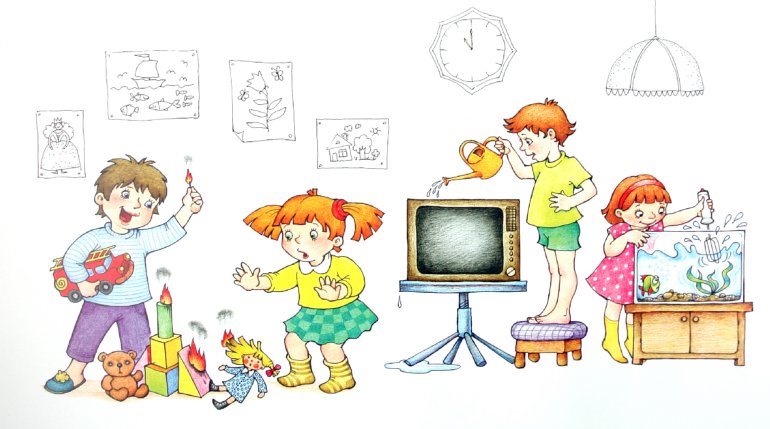 Научить ребенка безопасности – задача непростая.  Делать это нужно с самых маленьких лет.Культура безопасности формируется на всю жизнь. Собственный пример родителей является при этом самым главным.  Их безопасное поведение, соблюдение правил, забота, поддержка и защита.Каждому возрасту нужен свой подход. Для малышей  - игра лучший способ познания мира. Сказки, сказочные герои, чье поведение обязательно нужно обсуждать с малышом.Можно дать дотронуться до теплой кружки  или утюга пальчиком – научить, что такое «горячо». Не достаточно просто запрещать и говорить «нельзя»   нужно объяснять почему.Даже взрослому человеку для того, чтобы освежить в памяти какие – то знания необходимо возвращаться к ним примерно через полгода. Поэтому тему безопасности нужно повторять с детьми регулярноВ помощь родителям, бабушкам – дедушкам, старшим братьям и сестрам педагогам, мы  разместили аудиосказки, записанные МЧС, которые  помогут  Вам в изучении и формировании культуры безопасности вашего ребенка.Пожарные (индийская народная сказка)Спор Огня и Воды (итальянская народная сказка)Волк и козлята (русская народная сказка)Маша и медведь (русская народная сказка)Водяной (словенская народная сказка)Синьор Сосиска (итальянская народная сказка)Два Мороза (белорусская народная сказка)Два огня (русская народная сказка)Веселый воробей (калмыцкая народная сказка)Новый годЗимний водоемМорозПаводокКомпьютерИгра со спичкамиПоведение на кухнеУрок безопасностиРастения в лесуПоведение в лесуГроза и молнияЖара в лесуПоведение на воде летомБолотоФейерверкЧайник без присмотраПечка в норе мышейИгры со свечкой